Publicado en Madrid el 19/07/2017 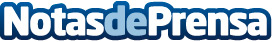 WiYou Seguros y la FELGTB firman un acuerdo de colaboración para el año 2017La marca de seguros de coche donará parte de sus ingresos al proyecto social Red EducaDatos de contacto:Isabel Arribas955 010 100Nota de prensa publicada en: https://www.notasdeprensa.es/wiyou-seguros-y-la-felgtb-firman-un-acuerdo-de Categorias: Seguros Solidaridad y cooperación http://www.notasdeprensa.es